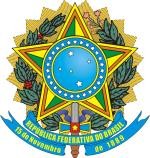 SERVIÇO PÚBLICO FEDERALCONSELHO DE ARQUITETURA E URBANISMO DO RIO DE JANEIROAVISO DE SUSPENSÃO DE LICITAÇÃOPREGÃO ELETRÔNICO Nº 009/2016O	CONSELHO	DE	ARQUITETURA	E	URBANISMO	DO	RIO	DEJANEIRO – CAU/RJ, informa que o Pregão Eletrônico nº 009/2016 - Processo Administrativo nº 2016-5-0186, contratação de pessoa jurídica especializada na prestação de serviços de auditoria externa independente, está suspenso sine die.A reabertura do mesmo será publicada no DOU oportunamente.MARCOS ANDRÉ DE SOUZA RIBEIRO JUNIORPregoeiroRua Evaristo da Veiga, 55/21º andar Centro - Rio de Janeiro - CEP: 20031-040Telefone: (21) 3916-3911marcos.junior@caurj.gov.br